Sciences naturelles 9Des questions de révision pour l’unité des propriétés de l’électricitéPartie A, Répondez aux questions suivantes avec les phrases complètes et les dessins, si nécessaire.Comment la foudre se produit-elle?Pourquoi est-ce qu’un ballon frotté contre les cheveux d’un individu se colle au mur?Qu’est-ce que c’est un isolant?Qu’est-ce que c’est un conducteur?Décrivez et expliquer la différence entre la tension, l’intensité du courant, et la résistance.Partie B, Remplissez les espaces vides avec les options fournies à la page suivante.Comment s’appelle l’unité des charges électriques?  				.Si un objet possède le même nombre de proton que d’électrons, l’objet est 			.Les objets possédant les charge identiques se(s’) 				.Les objets possédant des charges opposées se(s’)  				.Un objet neutre est 				 (attiré, repoussé, ou non affecté) vers un objet chargé.Quand un matériel acquiert une charge après avoir été frotté, c’est à cause d’un transfert de(d’) 				.Un objet chargé positivement peut devenir neutre quand il acquiert des 			.Comment s’appelle l’unité de la tension, ou de la différence de potentielle?  		.L’instrument qui mesure la tension s’appelle un 				.Une pile transforme l’énergie 				 en énergie 			.Les électrons qui quittent la borne négative d’une pile possèdent de l’ 					 			.Un composant dans un circuit électrique, comme une ampoule, transforme l’énergie 				 en un autre forme d’énergie.L’unité de mesure de l’intensité du courant électrique s’appelle l’ 				.L’unité de mesure de la résistance électrique est 				.Une pile est composée de deux 				, souvent fait des métaux différents, qui sont placés dans une substance conduisant qui s’appelle un 			.électrons		attirél’Ohm			repoussent	volt			électrodesélectrolyte		le coulombvoltmètre		attirentl’ampère		électrique x2chimique		neutreénergie électrique potentiellePartie C, Remplissez les espaces vides de ce paquet avec les options suivantes,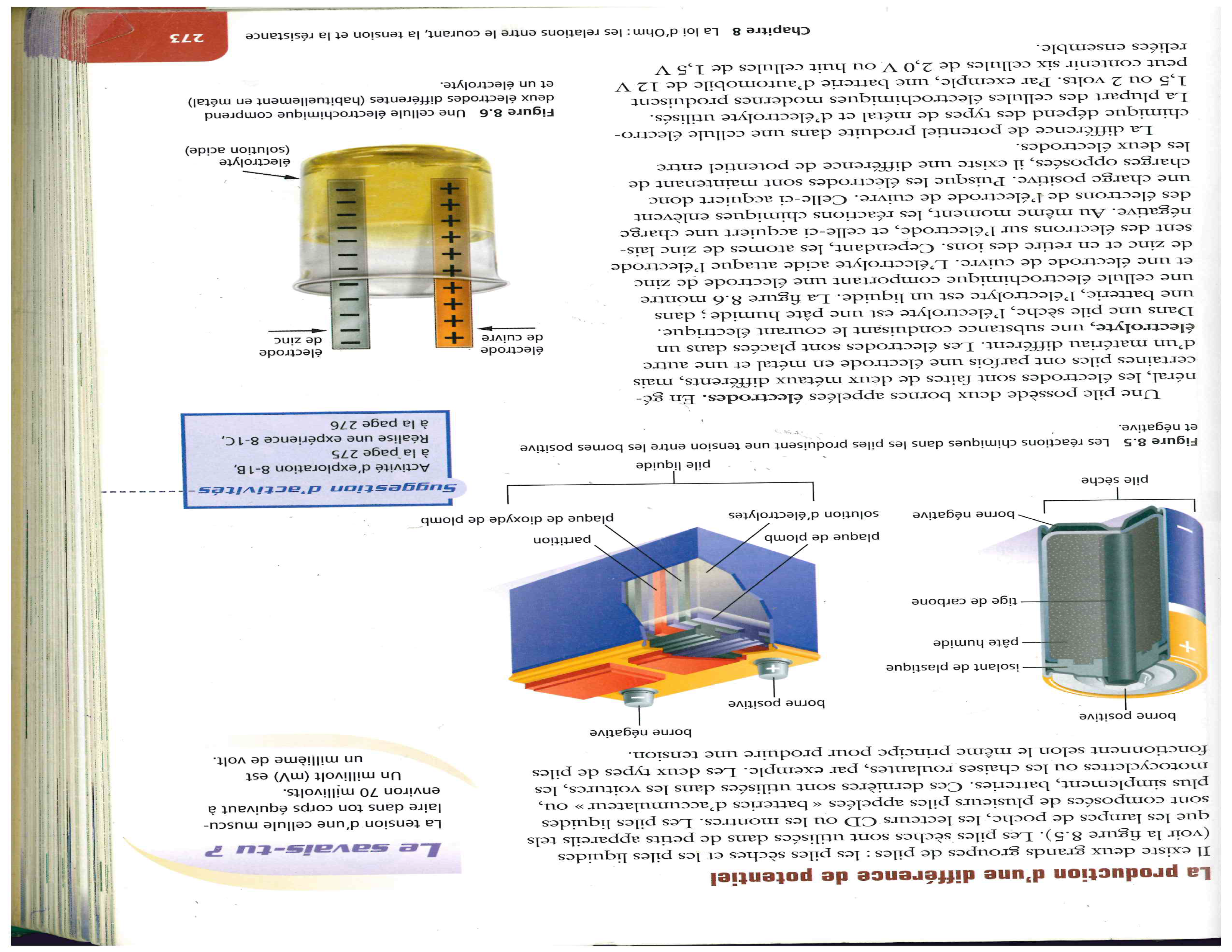 Électrode (borne négative) x2Électrode (borne positive) x2Électrolyte x2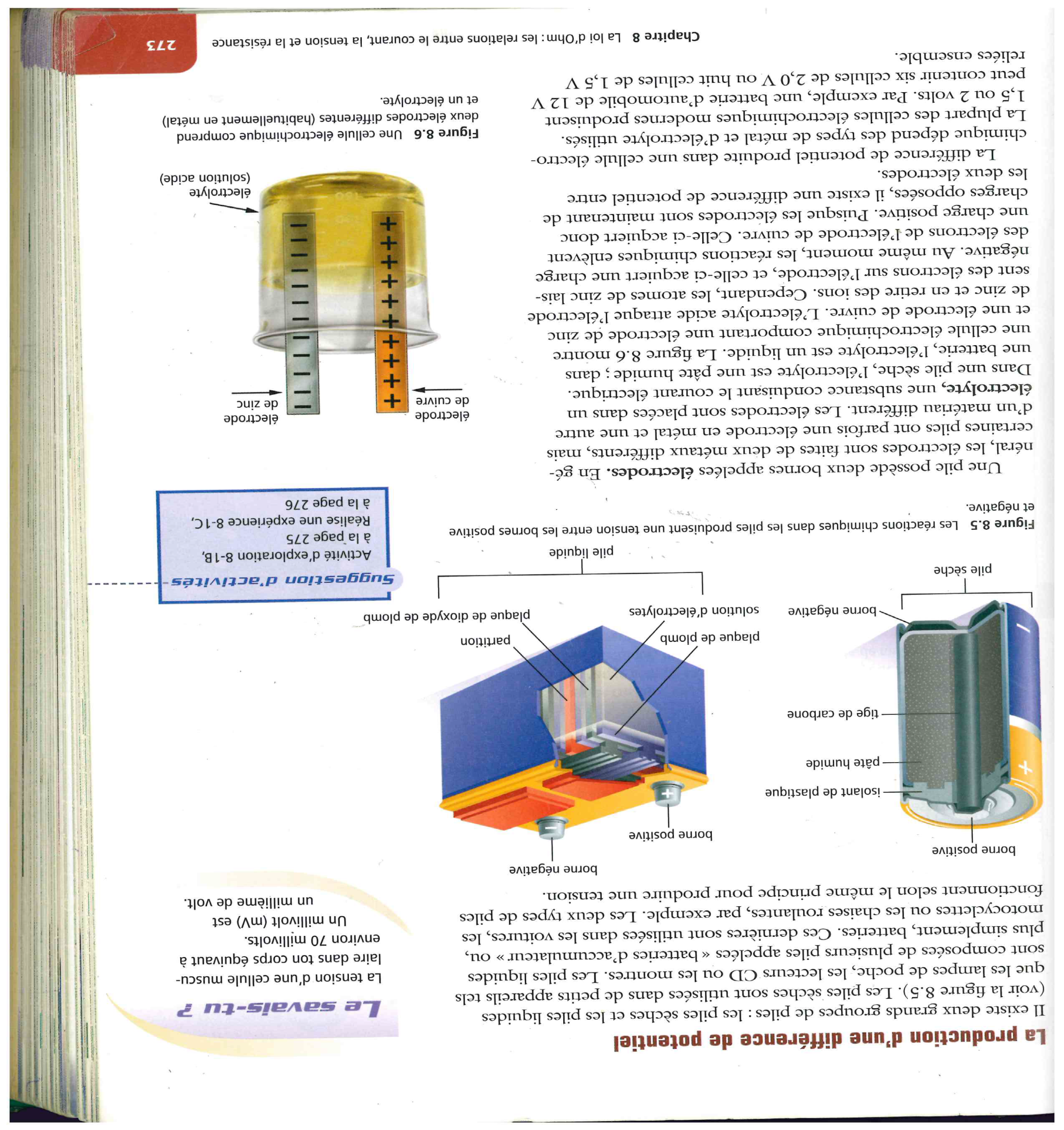 Pile sèchePile liquide